Füzet- és eszközlista 3.c osztály 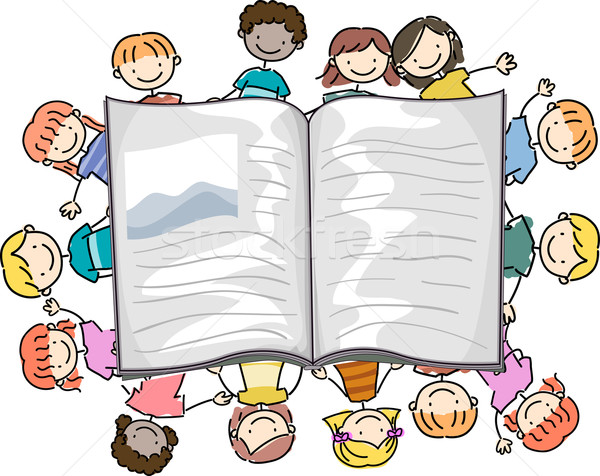 Magyar nyelv, Irodalom1 db nyelvtan füzet: vonalas, száma: 12-321 db írás füzet: vonalas, száma: 12-321 db olvasás füzet – vonalas1 db fogalmazás füzetMatematika1 db négyzetrácsos füzetKörnyezetismeret, Etika1-1 db vonalas füzet. száma: 12-32Ének-zene1 db hangjegy füzet: fekvő!!RajzA rajzdoboz rendbetétele: zsírkréta, vízfesték, tempera, ecsetek, rongy, vizesedény, 50 db famentes , A/4-es jó minőségű rajzlap10 db famentes, A/3-as jó minőségű rajzlap2 csomag írólap1 db mappa(a rajzok bennmaradtak mappástól)Technika10 db hurkapálca20 db színes fénymásoló papír1 bármilyen színű krepp papír1 Technokol ragasztó1 stiftes ragasztóollóTestnevelés A tornazsák rendbetétele: fehér póló, fehér zokni, sötét kis nadrág, kényelmes tornacipőugrókötélAngol nyelv Német nyelv1 db  vonalas(12-32) + 1 db szótárfüzetTolltartó2-3 hegyes grafit ceruzaszínes ceruzákradír1 db 20 cm-es kis vonalzó(ami elfér a tolltartóban)Matek(kicsi) dobozba: 2 db dobókocka, mérőszalag, tükör, hőmérő, óra, játékpénz, logikai lapok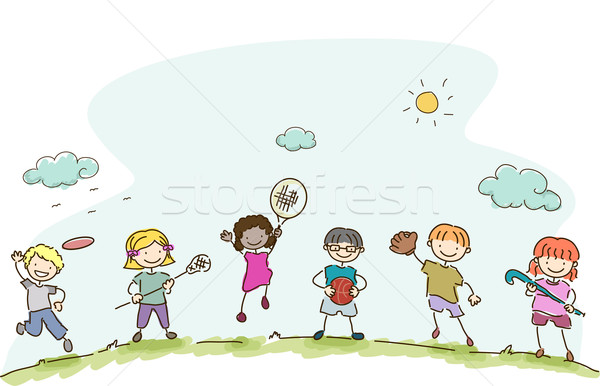 1 db üzenő füzet            Olvassatok sokat, gyűjtsetek sok szép élményt! Boldog nyarat kívánok!        Kati néni 